Přihláška k odběru stravyVážení rodiče,nabízíme Vám možnost stravování Vašeho dítěte v naší školní jídelně. Máte-li o tuto službu zájem, přečtěte si pozorně následující informace.Strávníci jsou rozděleni do dvou kategorií:polodenní  (oběd)  – aktuální cena stravenky je Kč 39,--celodenní  (3 x denně strava) – aktuální  cena stravenek Kč 93,- Platba za odebranou stravu :Platba za odebranou stravu se provádí z Vašeho bankovního účtu  –  a to inkasem  k 15. dni následujícího měsíce.Máte-li zřízený běžný účet u jakékoliv banky, vyinkasujeme po uplynutí měsíce dlužnou částku za odebranou stravu( u ubytovaných žáků na DM se inkasuje spolu s částkou za ubytování  ) Je nutné zadat svolení Vaší bance s inkasováním plateb ve prospěch účtu školy  ( spolu s přihláškou zašlete i přiložené potvrzení od bankovního ústavu). Nastavení měsíčního limitu pro srážky z Vašeho účtu:   - polodenní stravování – minimálně 900,-Kč  - celodenní stravování + ubytování – minimálně 3 700,-Kč      Platba v hotovosti – se provádí jen ve výjimečných situacích . Po skončení měsíce je třeba okamžitě zaplatit za odebranou stravu z minulého měsíce v kanceláři ŠJ, nejpozději do 10. dne následujícího měsíce.Podmínkou ke stravování je zakoupení čipu.Součástí tohoto dopisu je:potvrzení od banky – prosím potvrďte ve Vaší bance a zašlete zpět spolu s přihláškouinformace pro žáky ubytované na DM  Vyplněné a potvrzené tiskopisy vraťte zpět na SOU. Bližší informace týkající se stravování naleznete na webových stránkách školy /odkaz:  ssuhbrod aktuální jídelníček/,kde je k dispozici provozní řád školní jídelny a vnitřní řád školní jídelny. Případné další informace podá vedoucí školní jídelnyLadislava Sechovcová - tel. 572 613 141, email : sechovcova@sou-ub.czLadislava Sechovcová, v.r.vedoucí školního stravovánízde odstřihněte…………………………………………………………………………………………….Zašlete zpět na SOU Uherský Brod, Svat. Čecha 1110, 688 01 Uherský Brod, do 30. 6. 2022:Přihláška k odběru stravy             polodenní (oběd)           celodenní (pouze pro ubytované žáky)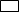 jméno a příjmení:……………………………………………………………………………..bydliště:……………………………………………………………………….........................obor:………………………………………………………………………………………………….                                                                                                        email zákonného zástupce:………………………………………………………………..telefonní číslo zákonného zástupce:……………………………………………………                                                               podpis zákonného zástupce žáka                                                                                                                                                                                          (podpis zletilého žáka)